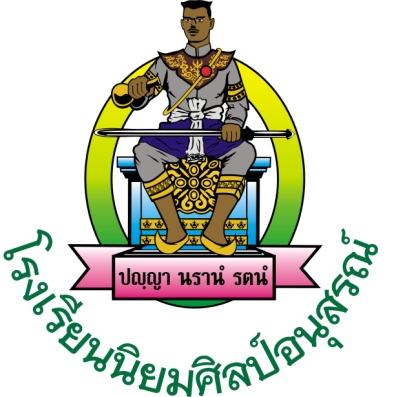 รายงานการดำเนินการห้องเรียนสีขาวชั้นมัธยมศึกษาปีที่ 5/2ประจำปีการศึกษา  2560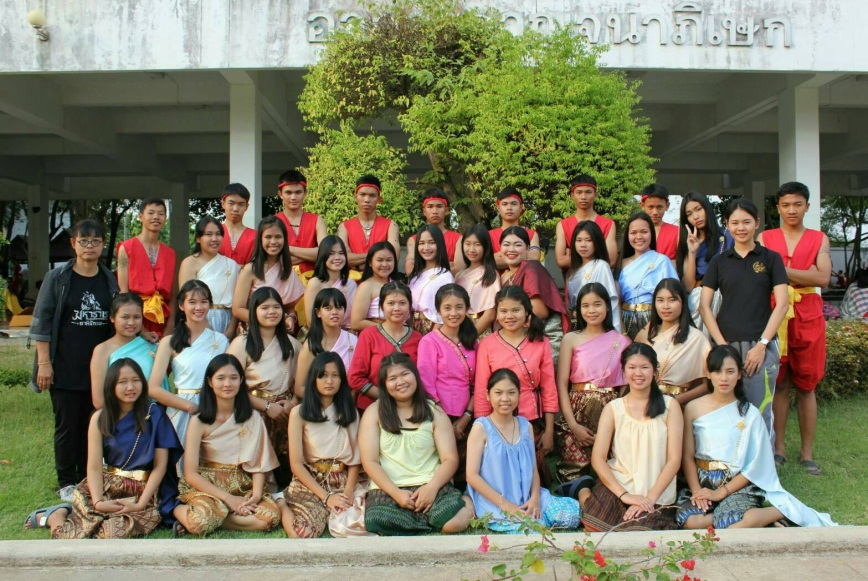 นางนิรามัย  โยชุ่มนางสาวนิลุบล  สาระโรงเรียนนิยมศิลป์อนุสรณ์อำเภอวิเชียรบุรี  จังหวัดเพชรบูรณ์สำนักงานเขตพื้นที่การศึกษามัธยมศึกษา เขต 40คำนำ		ด้วยยาเสพติดเป็นปัญหาสำคัญระดับชาติ  ที่รัฐบาลถือเป็นนโยบายที่ต้องเร่งดำเนินการแก้ไขอย่างจริงจังทั้งนี้เพราะปัญหายาเสพติดที่มีการแพร่ระบาดในทุกพื้นที่ของประเทศไทยได้ทวีความรุนแรงมากขึ้นทุกขณะ  ส่งผลกระทบต่อการพัฒนาประเทศทั้งด้านเศรษฐกิจสังคมและสิ่งแวดล้อมรวมทั้งทางด้านการเมืองและความมั่นคงของประเทศ          		โรคเอดส์เป็นโรคติดต่อร้ายแรงที่กำลังระบาดอย่างรวดเร็วในทุกจังหวัดของประเทศไทยและเป็นปัญหาเร่งด่วนที่รัฐบาลจำเป็นต้องดำเนินการแก้ไขปัจจุบันมีผู้ติดเชื้อหลายแสนคนและในแต่ละวันมีผู้ติดเชื้อเพิ่มขึ้นเป็นจำนวนมากโดยเฉพาะกลุ่มเยาวชนทำให้สูญเสียทรัพยากรที่มีคุณค่าต่อการพัฒนาประเทศชาติเป็นอย่างยิ่ง           	พฤติกรรมที่ไม่พึงประสงค์ในกลุ่มเยาวชนดื่มสุรา เที่ยวกลางคืน การพนัน การทะเลาะวิวาท ติดเกม สื่อลามกอนาจารฟุ่มเฟือยและวัตถุนิยมเกินฐานะ ซึ่งเป็นพฤติกรรมเบี่ยงเบนที่สังคมไม่ยอมรับปัญหาต่าง ๆ  ที่เกิดขึ้นกับนักเรียนการป้องกันและแก้ไขปัญหาเป็นสิ่งสำคัญประการหนึ่งของการพัฒนาทั้งด้านร่างกาย จิตใจและสติปัญญา	งานทุกอย่างที่ปฏิบัติ โดยได้รับความร่วมมือเป็นอย่างดีจากคณะครู  รองผู้อำนวยการโรงเรียนนิยมศิลป์อนุสรณ์  ผู้อำนวยการโรงเรียนนิยมศิลป์อนุสรณ์  ผู้จัดทำจึงขอขอบพระคุณทุกท่านมา ณ ที่นี้เป็นอย่างสูง							ห้องเรียนสีขาว ม.5/2ส่วนที่ 1	ข้อคิดและอุดมการณ์ในการทำงาน					1				คติพจน์ห้องเรียนสีขาว						1		ส่วนที่ 2	โครงสร้างและหน้าที่							2		โครงสร้างการบริหารงาน						2				หน้าที่ของบุคลากร						3		รายชื่อสมาชิกห้องเรียนสีขาว					4ส่วนที่ 3	สรุปงานด้านการเรียน ( วิชาการ)					5		แผนการดำเนินงาน						5ผลการดำเนินกิจกรรมและผลการประเมิน				16ส่วนที่ 4	สรุปงานด้านการงาน ( บริหาร,ธุรการ)				17		แผนการดำเนินงาน						17ผลการดำเนินกิจกรรมและผลการประเมิน				26ส่วนที่ 5    สรุปงานด้านกิจกรรม 						27		แผนการดำเนินงาน						27ผลการดำเนินกิจกรรมและผลการประเมิน				33ส่วนที่ 6    สรุปงานด้านสารวัตรนักเรียน						34		แผนการดำเนินงาน						34ผลการดำเนินกิจกรรมและผลการประเมิน				41ส่วนที่ 7    ผลงานที่ภาคภูมิใจ/ปัญหาอุปสรรค/แนวทางแก้ไข 			42              ข้อคิดเห็นในการปฏิบัติงาน		ผลงานที่ภาคภูมิใจ						42		ปัญหาอุปสรรค และแนวทางแก้ไข					42		ข้อคิดเห็น/ข้อเสนอแนะในการพัฒนางาน				42ส่วนที่ 8  มาตรฐาน ตัวบ่งชี้และเกณฑ์ชี้วัดคุณภาพห้องเรียนสีขาว			43		1. มาตรฐานด้านผู้เรียน						43		2. มาตรฐานด้านห้องเรียน					46	3. มาตรฐานด้านครู อาจารย์ที่ปรึกษา/ผู้ปกครอง/ชุมชน/องค์กรอื่น	48ส่วนที่ 9  สรุปผลการประเมิน							49บันทึกข้อความ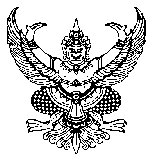 ส่วนราชการ    โรงเรียนนิยมศิลป์อนุสรณ์  อำเภอวิเชียรบุรี  จังหวัดเพชรบูรณ์ที่ ………………..		วันที่   10   มีนาคม   2560เรื่อง รายงานผลการปฏิบัติงานตามกิจกรรมห้องเรียนสีขาว  ปีการศึกษา 2560…………………………………………………………………………………………………………………………………………………………………………………………….	เรียน  ผู้อำนวยการโรงเรียนนิยมศิลป์อนุสรณ์		ด้วยข้าพเจ้า นางนิรามัย  โยชุ่ม  และนางสาวนิลุบล  สาระ   ครูประจำชั้นมัธยมศึกษา          ปีที่  5/2   ได้ดำเนินกิจกรรมห้องเรียนสีขาว  งานป้องกันและแก้ไขปัญหายาเสพติดและโรคเอดส์   ให้จัดกิจกรรมห้องเรียนสีขาว  ปีการศึกษา 2560  โดยมีวัตถุประสงค์เพื่อ	1. เพื่อให้นักเรียน ที่มีปัญหาต้องการความช่วยเหลือได้รับคำปรึกษา แนะนำที่ถูกต้องเหมาะสม จากผู้ที่เป็นแกนนำ และครูประจำชั้น  อาจารย์ที่ปรึกษา2. เพื่อให้ความรู้ ความเข้าใจ ตระหนักถึงพิษภัยยาเสพติด ปัญหาโรคเอดส์ การตั้งครรภ์ก่อนวัยอันควร และปลอดอบายมุข ที่เป็นสิ่งมัวเมาทั้งหลาย และปัญหาอุบัติภัย	3. เพื่อให้เกิดกระบวนการร่วมคิด ร่วมปฏิบัติในการดูแลเอาใจใส่ห้องเรียนให้น่าดู น่าอยู่  น่าเรียน      เป็นศูนย์ร่วมกิจกรรมในชั้นเรียน  และปลอดจากอุบัติภัย	4. เพื่อให้สถานศึกษามีระบบข้อมูลสารสนเทศและแหล่งเรียนรู้การป้องกันยาเสพติดโรคเอดส์  และอุบัติภัย	5. เพื่อให้ครูและนักเรียน  ตลอดจนผู้ปกครองเกิดความตระหนักในการแสวงหาแนวทางส่งเสริม  ป้องกันและแก้ไขปัญหายาเสพติดโรคเอดส์  และอุบัติภัยบัดนี้การปฏิบัติงานตามกิจกรรมดังกล่าวของชั้นมัธยมศึกษาปีที่ 5/2  ประจำปีการศึกษา 2560         ได้เสร็จสิ้นเรียบร้อยแล้ว  ข้าพเจ้าจึงขอรายงานผลดำเนินกิจกรรมห้องเรียนสีขาว  ว่าห้องเรียนข้าพเจ้ามีค่าเฉลี่ยผลการประเมินทั้ง 3 มาตรฐาน โดยผลการประเมินอยู่ในระดับ		3.41 – 4.00		การปฏิบัติอยู่ในระดับ     ดีมาก		2.41 – 3.40		การปฏิบัติอยู่ในระดับ     ดี		1.41 – 2.40		การปฏิบัติอยู่ในระดับ     พอใช้		1.00 – 1.40		การปฏิบัติอยู่ในระดับ    ปรับปรุงและขอส่งแบบรายงานผลการปฏิบัติกิจกรรมห้องเรียนสีขาว  ประจำปีการศึกษา 2560    ดังเอกสารแนบพร้อมภาพประกอบ  	จึงเรียนมาเพื่อโปรดทราบ         (นางนิรามัย  โยชุ่ม)                          (นางสาวนิลุบล  สาระ) ครูประจำชั้นมัธยมศึกษาปีที่ 5/2             ครูประจำชั้นมัธยมศึกษาปีที่ 5/2………………………………………………………………………………………………………………………………………………………………………………………………………………………………………………………………………………………………………..                                 ลงชื่อ (นางนิรามัย  โยชุ่ม )หัวหน้างานห้องเรียนสีขาว…………………………………………………………………………………………………………………………………………………..…………………………………………………………………………………………………………………………………………………                                ลงชื่อ(นายทนงศักดิ์  ธาราเกษม)รองผู้อำนวยการกลุ่มบริหารงานทั่วไป…………………………………………………………………………………………………………………………………………………………………………………………………………………………………………………………………………………………………..                                	             ลงชื่อ                                        		            (นายประทิน  เหลืองทอง)                                                       ผู้อำนวยการโรงเรียนนิยมศิลป์อนุสรณ์                                                     วันที่.............เดือน............................พ.ศ. ...........1คติพจน์ห้องเรียนสีขาว                      ห้องเรียนสีขาว ม.5/22โครงสร้างการบริหารงานงานห้องเรียนสีขาวชั้น ม.5/23บทบาทหน้าที่ของคณะกรรมการโครงสร้างห้องเรียนสีขาว	1. หัวหน้าห้อง มีหน้าที่ประสานงานระหว่างนักเรียนในห้องกับครู และเป็นผู้ดูแลความสงบเรียบร้อยภายในห้องเรียน2. รองหัวหน้าห้องและแกนนำฝ่ายการเรียน    มีภาระหน้าที่ในการช่วยเหลือในด้านวิชาการเกี่ยวกับการเรียน การบ้าน โครงงาน หรือปัญหาการเรียนในห้องเรียน ต้องรับผิดชอบแก้ไขช่วยเหลือ และให้คำแนะนำ คำอธิบาย ชี้แนะ แหล่งเรียนรู้ และนำเสนอครูที่ปรึกษา     3. รองหัวหน้าห้องและแกนนำฝ่ายการงาน มีภาระหน้าที่ในการดูแลความสะอาดเรียบร้อยในห้องเรียน รักษาของมีค่าและทรัพย์สมบัติของห้องเรียน วัสดุอุปกรณ์ที่ชำรุด ป้องกันอุบัติเหตุภายในห้องเรียน จัดสภาพสิ่งแวดล้อมในห้องเรียนให้น่าเรียน และป้องกันไม่ให้มีพฤติกรรมที่ไม่พึงประสงค์เกิดขึ้นในห้องเรียน     4. รองหัวหน้าห้องและแกนนำฝ่ายกิจกรรม มีภาระหน้าที่ในการจัดกิจกรรมที่สร้างสรรค์ ทั้งในห้องเรียน และกิจกรรมในทุกระดับชั้น เช่น การเล่นดนตรี กีฬา ศิลปะ วัฒนธรรม และจัดกิจกรรมในกลุ่มสนใจของเพื่อน ๆเพื่อใช้เวลาว่างให้ เป็นประโยชน์ ไม่ไปมั่วสุมหรือมีพฤติกรรมที่ไม่เหมาะสม    5. รองหัวหน้าห้องและแกนนำฝ่ายสารวัตรนักเรียน/ กิจการนักศึกษา มีภาระหน้าที่ในการสอดส่องดูแลความเรียบร้อยทั้งในห้องเรียนและมุมอับ เช่น ห้องน้ำ หรือที่บริเวณอาคาร แหล่งที่ไปมั่วสุมสูบบุหรี่ ดูแลเพื่อน หากมีพฤติกรรมที่ไปเกี่ยวข้องกับยาเสพติด หรือพฤติกรรมเสี่ยง รวมทั้งปัญหาส่วนตัวในด้าน  ต่าง ๆ ให้คณะกรรมการห้องเรียนแก้ไข แต่หากไม่สามารถแก้ไขได้ ให้นักเรียนบอกครูที่ปรึกษาเพื่อแก้ไขต่อไป 4รายชื่อสมาชิกห้องเรียนสีขาวสรุปงานด้านการเรียน (วิชาการ)แผนการดำเนินงาน ฝ่ายการเรียน   สรุปงานด้านการเรียน (วิชาการ)แผนการดำเนินงาน ฝ่ายการเรียน   สรุปงานด้านการงาน (บริหาร,ธุรการ)  แผนการดำเนินงาน ฝ่ายด้านการงาน   สรุปงานด้านการงาน (บริหาร,ธุรการ)  แผนการดำเนินงาน ฝ่ายด้านการงาน   สรุปงานด้านกิจกรรม  แผนการดำเนินงาน ฝ่ายกิจกรรม   สรุปงานด้านกิจกรรม  แผนการดำเนินงาน ฝ่ายกิจกรรม   สรุปงานด้านสารวัตรนักเรียนแผนการดำเนินงาน ฝ่ายสารวัตรนักเรียนสรุปงานด้านสารวัตรนักเรียนแผนการดำเนินงาน ฝ่ายสารวัตรนักเรียน42ผลงานที่ภาคภูมิใจ/ปัญหาอุปสรรค/แนวทางแก้ไข ข้อคิดเห็นในการปฏิบัติงาน1.	ผลงานที่ภาคภูมิใจ	-  รองชนะเลิศอันดับ 1 การประกวดพานไหว้ครู ของระดับชั้นมัธยมศึกษาปีที่5..............         -  รองชนะเลิศ อันดับ 2 การแสดงกลางแจ้ง กีฬาร่มโพธิ์เกมส์............................................................................................................................................................…….................................…………………………………………………………………………………………………………………………………………………………………………………………………………………………………………………...........................................................................................................................................................................................……2.	ปัญหาอุปสรรค และแนวทางแก้ไข……………………- มีความคิดเห็นในการทำงานไม่ตรงกัน  แต่ก็สามารถทำงานร่วมกันได้ จนประสบผลสำเร็จ……………………………………………………………………………………………………………………………………………………………………………………………………………………………...........................................................................................................................................................................................……........………………………………………………………………………………………………………………………………………………………………………………………………………………………………………………….......................................3.	ข้อคิดเห็น/ข้อเสนอแนะในการพัฒนางาน…………………………………………………………………………………………………………………………………………………………………………………………………………………………………………………...........................................................................................................................................................................................……43มาตรฐาน  ตัวบ่งชี้  และเกณฑ์ชี้วัดคุณภาพห้องเรียนสีขาว1. มาตรฐานด้านผู้เรียนตัวบ่งชี้  1	ผู้เรียนในห้องเรียนตระหนักถึงโทษและพิษภัยของยาเสพติด โรคเอดส์อุบัติภัยและอบายมุข ที่มีผลกระทบต่อตนเองและสังคมเกณฑ์การพิจารณา  (ประเมินวันที่ ..............................................ผู้ประเมิน.............................................)เกณฑ์การประเมินสถานศึกษามีคุณลักษณะตามเกณฑ์ที่พิจารณาโดยมี ระดับปฏิบัติ  ดังนี้44ตัวบ่งชี้  2	ผู้เรียนในห้องเรียนมีความคิดริเริ่มสร้างสรรค์ และสร้างองค์ความรู้จากการปฏิบัติกิจกรรมห้องเรียนสีขาวเกณฑ์การพิจารณา    (ประเมินวันที่ ...........................................ผู้ประเมิน.............................................)เกณฑ์การประเมินสถานศึกษามีคุณลักษณะตามเกณฑ์ที่พิจารณาโดยมี ระดับปฏิบัติ  ดังนี้45ตัวบ่งชี้  3	ผู้เรียนในห้องไม่เสพยาเสพติด หลีกเลี่ยงพฤติกรรมเสี่ยง และป้องกันตนเองจากอุบัติภัยและอบายมุข รวมถึงปฏิบัติตนตามระเบียบของสถานศึกษาเกณฑ์การพิจารณา (ประเมินวันที่ ...............................................ผู้ประเมิน.............................................)เกณฑ์การประเมินสถานศึกษามีคุณลักษณะตามเกณฑ์ที่พิจารณาโดยมี ระดับปฏิบัติ  ดังนี้462. มาตรฐานด้านห้องเรียนตัวบ่งชี้	1	มีระบบการบริหารจัดการและการดำเนินงานห้องเรียนสีขาว                อย่างเหมาะสม            เกณฑ์การพิจารณา (ประเมินวันที่ ................................................ผู้ประเมิน.............................................)เกณฑ์การประเมิน สถานศึกษามีคุณลักษณะตามเกณฑ์ที่พิจารณาโดยมี ระดับปฏิบัติ  ดังนี้47ตัวบ่งชี้  2	มีแผนการจัดการเรียนรู้และการจัดกิจกรรมที่เอื้อต่อ                	การปลอดสารเสพติด โรคเอดส์ อุบัติภัยและอบายมุขเกณฑ์การพิจารณา (ประเมินวันที่ ...............................................ผู้ประเมิน.............................................)เกณฑ์การประเมินสถานศึกษามีคุณลักษณะตามเกณฑ์ที่พิจารณาโดยมี ระดับปฏิบัติ  ดังนี้หมายเหตุ   ในกรณีที่ไม่มีห้องเรียนประจำ อนุโลมให้ใช้บริเวณใดบริเวณหนึ่งที่เหมาะสมในการจัดกิจกรรม48ตัวบ่งชี้  3	ห้องเรียนมีบรรยากาศ สิ่งแวดล้อม และเป็นแหล่งเรียนรู้ที่                 	ปลอดยาเสพติด โรคเอดส์ อุบัติภัยและอบายมุขเกณฑ์การพิจารณา (ประเมินวันที่ ...............................................ผู้ประเมิน.............................................)เกณฑ์การประเมินสถานศึกษามีคุณลักษณะตามเกณฑ์ที่พิจารณาโดยมี ระดับปฏิบัติ  ดังนี้493. มาตรฐานด้านครู อาจารย์ที่ปรึกษา/ผู้ปกครอง/ชุมชน/องค์กรอื่นตัวบ่งชี้  1    	ครูที่ปรึกษา/ผู้ปกครอง/ชุมชน และองค์กรอื่น มีส่วนร่วมในการส่งเสริมป้องกันแก้ไขปัญหาสารเสพติด โรคเอดส์ และอุบัติภัยเกณฑ์การพิจารณา (ประเมินวันที่ ...............................................ผู้ประเมิน.............................................)เกณฑ์การประเมินสถานศึกษามีคุณลักษณะตามเกณฑ์ที่พิจารณาโดยมี ระดับปฏิบัติ  ดังนี้50ตัวบ่งชี้  2   	ครู อาจารย์ที่ปรึกษา/ผู้ปกครอง/ชุมชน และองค์กรอื่น มีความพึงพอใจต่อการดำเนินงานของห้องเรียน/สถานศึกษาในการป้องกันแก้ไขปัญหาสารเสพติด โรคเอดส์ และอุบัติภัยเกณฑ์การพิจารณา (ประเมินวันที่ ...............................................ผู้ประเมิน.............................................)เกณฑ์การประเมินสถานศึกษามีคุณลักษณะตามเกณฑ์ที่พิจารณาโดยมี ระดับปฏิบัติ  ดังนี้	การแปลความหมายของคะแนน  ให้ผู้ประเมินแปลผล  ระดับการปฏิบัติ  ตามเกณฑ์ห้องเรียนสีขาว โดยใช้เกณฑ์ การแปลค่าเฉลี่ย การแบ่งช่วงชั้นเท่ากัน ดังนี้		   คะแนน		    การจัดอันดับคุณภาพ		3.41 – 4.00		การปฏิบัติอยู่ในระดับ     ดีมาก		2.41 – 3.40		การปฏิบัติอยู่ในระดับ     ดี		1.41 – 2.40		การปฏิบัติอยู่ในระดับ     พอใช้		1.00 – 1.40		การปฏิบัติอยู่ในระดับ    ปรับปรุง51หมายเหตุ   1. ระยะเวลาการประเมิน  ปลายเดือน กุมภาพันธ์     2. วิธีการประเมิน ให้ครูประจำชั้นจับคู่ประเมิน  โดย การสังเกต สัมภาษณ์ สอบถาม         เยื่ยมชั้นเรียน                 3.หลักฐานอื่นที่เกี่ยวข้อง เช่น บันทึกการเข้าแถว  ตารางเวรฯ	       บันทึกการเยี่ยมบ้าน ภาพถ่ายกิจกรรม แฟ้มสะสมงาน บันทึกความดี บันทึกการอ่าน                 ป้ายนิเทศในชั้นเรียนที่เกี่ยวข้องกับห้องเรียนสีขาว52แบบสรุปผลการประเมินห้องเรียนสีขาว  ชั้นมัธยมศึกษาปีที่ 5/2ครูประจำชั้น 1.นางนิรามัย  โยชุ่ม   2. นางสาวนิลุบล  สาระ53การแปลความหมายของคะแนน  ให้ผู้ประเมินแปลผล  ระดับการปฏิบัติ  ตามเกณฑ์ห้องเรียนสีขาว โดยใช้เกณฑ์ การแปลค่าเฉลี่ย การแบ่งช่วงชั้นเท่ากัน ดังนี้		   คะแนน		    การจัดอันดับคุณภาพ		3.41 – 4.00		การปฏิบัติอยู่ในระดับ     ดีมาก		2.41 – 3.40		การปฏิบัติอยู่ในระดับ     ดี		1.41 – 2.40		การปฏิบัติอยู่ในระดับ     พอใช้		1.00 – 1.40		การปฏิบัติอยู่ในระดับ    ปรับปรุง     ผู้ประเมิน 1......................................................	          2………………………………......................	             (นางนิรามัย  โยชุ่ม)   		                  (นางสาวนิลุบล  สาระ)         วันที่......../......... ......../...................บทบาทหน้าที่ของคณะกรรมการโครงสร้างห้องเรียนสีขาว	1. หัวหน้าห้อง มีหน้าที่ประสานงานระหว่างนักเรียนในห้องกับครู และเป็นผู้ดูแลความสงบเรียบร้อยภายในห้องเรียน2. รองหัวหน้าห้องและแกนนำฝ่ายการเรียน    มีภาระหน้าที่ในการช่วยเหลือในด้านวิชาการเกี่ยวกับการเรียน การบ้าน โครงงาน หรือปัญหาการเรียนในห้องเรียน ต้องรับผิดชอบแก้ไขช่วยเหลือ และให้คำแนะนำ คำอธิบาย ชี้แนะ แหล่งเรียนรู้ และนำเสนอครูที่ปรึกษา     3. รองหัวหน้าห้องและแกนนำฝ่ายการงาน มีภาระหน้าที่ในการดูแลความสะอาดเรียบร้อยในห้องเรียน รักษาของมีค่าและทรัพย์สมบัติของห้องเรียน วัสดุอุปกรณ์ที่ชำรุด ป้องกันอุบัติเหตุภายในห้องเรียน จัดสภาพสิ่งแวดล้อมในห้องเรียนให้น่าเรียน และป้องกันไม่ให้มีพฤติกรรมที่ไม่พึงประสงค์เกิดขึ้นในห้องเรียน     4. รองหัวหน้าห้องและแกนนำฝ่ายกิจกรรม มีภาระหน้าที่ในการจัดกิจกรรมที่สร้างสรรค์ ทั้งในห้องเรียน และกิจกรรมในทุกระดับชั้น เช่น การเล่นดนตรี กีฬา ศิลปะ วัฒนธรรม และจัดกิจกรรมในกลุ่มสนใจของเพื่อน ๆเพื่อใช้เวลาว่างให้ เป็นประโยชน์ ไม่ไปมั่วสุมหรือมีพฤติกรรมที่ไม่เหมาะสม    5. รองหัวหน้าห้องและแกนนำฝ่ายสารวัตรนักเรียน/ กิจการนักศึกษา มีภาระหน้าที่ในการสอดส่องดูแลความเรียบร้อยทั้งในห้องเรียนและมุมอับ เช่น ห้องน้ำ หรือที่บริเวณอาคาร แหล่งที่ไปมั่วสุมสูบบุหรี่ ดูแลเพื่อน หากมีพฤติกรรมที่ไปเกี่ยวข้องกับยาเสพติด หรือพฤติกรรมเสี่ยง รวมทั้งปัญหาส่วนตัวในด้าน  ต่าง ๆ ให้คณะกรรมการห้องเรียนแก้ไข แต่หากไม่สามารถแก้ไขได้ ให้นักเรียนบอกครูที่ปรึกษาเพื่อแก้ไขต่อไป ตัวอย่าง  แผนการดำเนินงานห้องเรียนสีขาว สรุปงานด้านการเรียน (วิชาการ)แผนการดำเนินงาน ฝ่ายการเรียน   สรุปงานด้านการงาน (บริหาร,ธุรการ)  แผนการดำเนินงาน ฝ่ายด้านการงาน   สรุปงานด้านกิจกรรม  แผนการดำเนินงาน ฝ่ายกิจกรรม   สรุปงานด้านสารวัตรนักเรียนแผนการดำเนินงาน ฝ่ายสารวัตรนักเรียนเลขที่ชื่อ – สกุลเลขที่ชื่อ – สกุล1นายปรเมศวร์  วรสาร21นางสาวชลดา  แสงอินกลุ้ม2นายภัทรพงษ์  คมขำ22นางสาวเบญญทิพย์  ปานเพชร3นายภูตะวัน  นันทอินทร์23นางสาวเยาวลักษณ์  ตระกรุดเก่า4นายภูษณุ  ปานนิล24นางสาวขวัญจิรา  คำบุ่ง5นายเสถียรพงษ์  มีสมบัติ25นางสาวจิรวรรธ  แก้วต่างนอก6นายนิวัฒชัย  ฉิมมุจฉา26นางสาวชฎาภร  ตะกรุดเก่า7นายเหมภูมิ  วิทยาวโรจน์กิจ27นางสาวณัชชา  พูดเพราะ8นายจตุภูมิ  พรมตา28นางสาวธัญวรัตน์  โพธิชัย9นายสุรเชษฐ์  มีชัย29นางสาวธีราภรณ์  คุนุ10นายกมล  นาจรวย30นางสาวนิรัตน์ชา  ทองมูล11นายจักรพรรดิ  ชื่นชม31นางสาวปัฐมาพร  มัชเรศ12นายธนพล  ปันดา32นางสาวปิยวรรณ  เฟสูงเนิน13นางสาวนิภาพร  ใจดี33นางสาวศิริกมล  ยึดวงศ์14นางสาวแพรวไพลิน  ทองภู34นางสาวสุดารัตน์  เชยโพธิ์15นางสาวมิ่งกมล  พงศ์นิสภกุล35นางสาวสุดารัตน์  ลิอินทร์16นางสาววาลาสิณี  แสงไทย36นางสาวสุธางศุ์รัตน์  อัมพร17นางสาวอินทิรา  เชื้อสุข37นางสาวสุภัทรศร  สถาบรรณ18นางสาวฐิติยา  เกษมาลา38นางสาวสุภาวิณี  นันตา19นางสาวปิยะพร  เตชะวรรณเศรษฐ์39นางสาวหทัยชนก  โสภาอุทก20นางสาวชฎาภรณ์  โคนเหลืองทอง40นางสาวอารียา  การะสุขแผนการดำเนินงานผลการดำเนินกิจกรรมและผลการประเมินกิจกรรมที่ ……………………………………………………………………………………………………………………………………………..……………………………………………………………………………………………………………………………………………..…………………………………………………………………………..………………………………………………………………………….………………………………………………………………………….เฉลี่ยร้อยละ……………………….กิจกรรมที่ ……………………………………………………………………………………………………………………………………………..……………………………………………………………………………………………………………………………………………..…………………………………………………………………………..………………………………………………………………………….………………………………………………………………………….เฉลี่ยร้อยละ……………………….กิจกรรมที่ ……………………………………………………………………………………………………………………………………………..……………………………………………………………………………………………………………………………………………..………………………………………………………………………..………………………………………………………………………….………………………………………………………………………….เฉลี่ยร้อยละ……………………….กิจกรรมที่ ……………………………………………………………………………………………………………………………………………..……………………………………………………………………………………………………………………………………………..…………………………………………………………………………..………………………………………………………………………….………………………………………………………………………….เฉลี่ยร้อยละ……………………….กิจกรรมที่ ……………………………………………………………………………………………………………………………………………..……………………………………………………………………………………………………………………………………………..…………………………………………………………………………..………………………………………………………………………….………………………………………………………………………….เฉลี่ยร้อยละ……………………….แผนการดำเนินงานผลการดำเนินกิจกรรมและผลการประเมินกิจกรรมที่ ……………………………………………………………………………………………………………………………………………..……………………………………………………………………………………………………………………………………………..…………………………………………………………………………..………………………………………………………………………….………………………………………………………………………….เฉลี่ยร้อยละ……………………….กิจกรรมที่ ……………………………………………………………………………………………………………………………………………..……………………………………………………………………………………………………………………………………………..…………………………………………………………………………..………………………………………………………………………….………………………………………………………………………….เฉลี่ยร้อยละ……………………….กิจกรรมที่ ……………………………………………………………………………………………………………………………………………..……………………………………………………………………………………………………………………………………………..………………………………………………………………………..………………………………………………………………………….………………………………………………………………………….เฉลี่ยร้อยละ……………………….กิจกรรมที่ ……………………………………………………………………………………………………………………………………………..……………………………………………………………………………………………………………………………………………..…………………………………………………………………………..………………………………………………………………………….………………………………………………………………………….เฉลี่ยร้อยละ……………………….สรุปร้อยละเฉลี่ยสรุปผลการประเมินฝ่ายการเรียนอยู่ในระดับ       ระดับ 4  ดีมาก (ร้อยละ 80-100)      ระดับ 3  ดี (ร้อยละ70-79)      ระดับ 2  พอใช้ (ร้อยละ 60-69)      ระดับ 1  ปรับปรุง (ร้อยละ 0-59)แผนการดำเนินงานผลการดำเนินกิจกรรมและผลการประเมินกิจกรรมที่ ……………………………………………………………………………………………………………………………………………..……………………………………………………………………………………………………………………………………………..…………………………………………………………………………..………………………………………………………………………….………………………………………………………………………….เฉลี่ยร้อยละ……………………….กิจกรรมที่ ……………………………………………………………………………………………………………………………………………..……………………………………………………………………………………………………………………………………………..…………………………………………………………………………..………………………………………………………………………….………………………………………………………………………….เฉลี่ยร้อยละ……………………….กิจกรรมที่ ……………………………………………………………………………………………………………………………………………..……………………………………………………………………………………………………………………………………………..………………………………………………………………………..………………………………………………………………………….………………………………………………………………………….เฉลี่ยร้อยละ……………………….กิจกรรมที่ ……………………………………………………………………………………………………………………………………………..……………………………………………………………………………………………………………………………………………..…………………………………………………………………………..………………………………………………………………………….………………………………………………………………………….เฉลี่ยร้อยละ……………………….กิจกรรมที่ ……………………………………………………………………………………………………………………………………………..……………………………………………………………………………………………………………………………………………..…………………………………………………………………………..………………………………………………………………………….………………………………………………………………………….เฉลี่ยร้อยละ……………………….แผนการดำเนินงานผลการดำเนินกิจกรรมและผลการประเมินกิจกรรมที่ ……………………………………………………………………………………………………………………………………………..……………………………………………………………………………………………………………………………………………..…………………………………………………………………………..………………………………………………………………………….………………………………………………………………………….เฉลี่ยร้อยละ……………………….กิจกรรมที่ ……………………………………………………………………………………………………………………………………………..……………………………………………………………………………………………………………………………………………..…………………………………………………………………………..………………………………………………………………………….………………………………………………………………………….เฉลี่ยร้อยละ……………………….กิจกรรมที่ ……………………………………………………………………………………………………………………………………………..……………………………………………………………………………………………………………………………………………..………………………………………………………………………..………………………………………………………………………….………………………………………………………………………….เฉลี่ยร้อยละ……………………….กิจกรรมที่ ……………………………………………………………………………………………………………………………………………..……………………………………………………………………………………………………………………………………………..…………………………………………………………………………..………………………………………………………………………….………………………………………………………………………….เฉลี่ยร้อยละ……………………….สรุปร้อยละเฉลี่ยสรุปผลการประเมินฝ่ายกิจกรรมอยู่ในระดับ       ระดับ 4  ดีมาก (ร้อยละ 80-100)      ระดับ 3  ดี (ร้อยละ70-79)      ระดับ 2  พอใช้ (ร้อยละ 60-69)      ระดับ 1  ปรับปรุง (ร้อยละ 0-59)แผนการดำเนินงานผลการดำเนินกิจกรรมและผลการประเมินกิจกรรมที่ ……………………………………………………………………………………………………………………………………………..……………………………………………………………………………………………………………………………………………..…………………………………………………………………………..………………………………………………………………………….………………………………………………………………………….เฉลี่ยร้อยละ……………………….กิจกรรมที่ ……………………………………………………………………………………………………………………………………………..……………………………………………………………………………………………………………………………………………..…………………………………………………………………………..………………………………………………………………………….………………………………………………………………………….เฉลี่ยร้อยละ……………………….กิจกรรมที่ ……………………………………………………………………………………………………………………………………………..……………………………………………………………………………………………………………………………………………..………………………………………………………………………..………………………………………………………………………….………………………………………………………………………….เฉลี่ยร้อยละ……………………….กิจกรรมที่ ……………………………………………………………………………………………………………………………………………..……………………………………………………………………………………………………………………………………………..…………………………………………………………………………..………………………………………………………………………….………………………………………………………………………….เฉลี่ยร้อยละ……………………….กิจกรรมที่ ……………………………………………………………………………………………………………………………………………..……………………………………………………………………………………………………………………………………………..…………………………………………………………………………..………………………………………………………………………….………………………………………………………………………….เฉลี่ยร้อยละ……………………….แผนการดำเนินงานผลการดำเนินกิจกรรมและผลการประเมินกิจกรรมที่ ……………………………………………………………………………………………………………………………………………..……………………………………………………………………………………………………………………………………………..…………………………………………………………………………..………………………………………………………………………….………………………………………………………………………….เฉลี่ยร้อยละ……………………….กิจกรรมที่ ……………………………………………………………………………………………………………………………………………..……………………………………………………………………………………………………………………………………………..…………………………………………………………………………..………………………………………………………………………….………………………………………………………………………….เฉลี่ยร้อยละ……………………….กิจกรรมที่ ……………………………………………………………………………………………………………………………………………..……………………………………………………………………………………………………………………………………………..………………………………………………………………………..………………………………………………………………………….………………………………………………………………………….เฉลี่ยร้อยละ……………………….กิจกรรมที่ ……………………………………………………………………………………………………………………………………………..……………………………………………………………………………………………………………………………………………..…………………………………………………………………………..………………………………………………………………………….………………………………………………………………………….เฉลี่ยร้อยละ……………………….สรุปร้อยละเฉลี่ยสรุปผลการประเมินฝ่ายกิจกรรมอยู่ในระดับ       ระดับ 4  ดีมาก (ร้อยละ 80-100)      ระดับ 3  ดี (ร้อยละ70-79)      ระดับ 2  พอใช้ (ร้อยละ 60-69)      ระดับ 1  ปรับปรุง (ร้อยละ 0-59)แผนการดำเนินงานผลการดำเนินกิจกรรมและผลการประเมินกิจกรรมที่ ……………………………………………………………………………………………………………………………………………..……………………………………………………………………………………………………………………………………………..…………………………………………………………………………..………………………………………………………………………….………………………………………………………………………….เฉลี่ยร้อยละ……………………….กิจกรรมที่ ……………………………………………………………………………………………………………………………………………..……………………………………………………………………………………………………………………………………………..…………………………………………………………………………..………………………………………………………………………….………………………………………………………………………….เฉลี่ยร้อยละ……………………….กิจกรรมที่ ……………………………………………………………………………………………………………………………………………..……………………………………………………………………………………………………………………………………………..………………………………………………………………………..………………………………………………………………………….………………………………………………………………………….เฉลี่ยร้อยละ……………………….กิจกรรมที่ ……………………………………………………………………………………………………………………………………………..……………………………………………………………………………………………………………………………………………..…………………………………………………………………………..………………………………………………………………………….………………………………………………………………………….เฉลี่ยร้อยละ……………………….กิจกรรมที่ ……………………………………………………………………………………………………………………………………………..……………………………………………………………………………………………………………………………………………..…………………………………………………………………………..………………………………………………………………………….………………………………………………………………………….เฉลี่ยร้อยละ……………………….แผนการดำเนินงานผลการดำเนินกิจกรรมและผลการประเมินกิจกรรมที่ ……………………………………………………………………………………………………………………………………………..……………………………………………………………………………………………………………………………………………..…………………………………………………………………………..………………………………………………………………………….………………………………………………………………………….เฉลี่ยร้อยละ……………………….กิจกรรมที่ ……………………………………………………………………………………………………………………………………………..……………………………………………………………………………………………………………………………………………..…………………………………………………………………………..………………………………………………………………………….………………………………………………………………………….เฉลี่ยร้อยละ……………………….กิจกรรมที่ ……………………………………………………………………………………………………………………………………………..……………………………………………………………………………………………………………………………………………..………………………………………………………………………..………………………………………………………………………….………………………………………………………………………….เฉลี่ยร้อยละ……………………….กิจกรรมที่ ……………………………………………………………………………………………………………………………………………..……………………………………………………………………………………………………………………………………………..…………………………………………………………………………..………………………………………………………………………….………………………………………………………………………….เฉลี่ยร้อยละ……………………….สรุปร้อยละเฉลี่ยสรุปผลการประเมินฝ่ายสารวัตรนักเรียนอยู่ในระดับ      ระดับ 4  ดีมาก (ร้อยละ 80-100)      ระดับ 3  ดี (ร้อยละ70-79)      ระดับ 2  พอใช้ (ร้อยละ 60-69)      ระดับ 1  ปรับปรุง (ร้อยละ 0-59)รายการประเมินผ่านเกณฑ์ไม่ผ่านเกณฑ์1. ผู้เรียนบอกถึงโทษและพิษภัยของยาเสพติด โรคเอดส์ อุบัติภัยและอบายมุขได้ทุกคนในแต่ละห้องเรียนได้ร้อยละ 80 ขึ้นไป√2. ผู้เรียนสามารถวิเคราะห์ถึงโทษของการใช้ยาเสพติด โรคทางเพศสัมพันธ์ อุบัติภัยและอบายมุขได้ร้อยละ 80 ขึ้นไป√3. ผู้เรียนรู้จักหลีกเลี่ยง และป้องกันตนเองจากยาเสพติด และพฤติกรรมเสี่ยงโรคเอดส์ อุบัติภัยและอบายมุขได้ ร้อยละ 80 ขึ้นไป√4. นักเรียนแกนนำชักชวนหรือแนะนำเพื่อป้องกันให้หลีกเลี่ยง จากการใช้ยาเสพติด พฤติกรรมเสี่ยงโรคเอดส์อุบัติภัยและอบายมุขได้ร้อยละ 80 ขึ้นไป√รวม4ปรับปรุง = 1พอใช้ = 2ดี = 3ดีมาก = 4ห้องเรียนที่ปฏิบัติได้1 ข้อห้องเรียนที่ปฏิบัติได้2 ข้อห้องเรียนที่ปฏิบัติได้    3 ข้อห้องเรียนที่ปฏิบัติได้4 ข้อรายการประเมินผ่านเกณฑ์ไม่ผ่านเกณฑ์1. ผู้เรียนมีบทบาทหน้าที่ความรับผิดชอบในการดำเนินกิจกรรมห้องเรียนสีขาวอย่างชัดเจน√2. ผู้เรียนมีการปฏิบัติกิจกรรมห้องเรียนสีขาวอย่างมีความคิดริเริ่มสร้างสรรค์√3. ผู้เรียนมีการสังเคราะห์องค์ความรู้ใหม่ นำมาจัดหมวดหมู่ เพื่อแลกเปลี่ยนเรียนรู้ร่วมกัน√4. ผู้เรียนมีการประเมินการดำเนินงาน และนำผลการประเมินไปพัฒนาและปรับปรุง√รวม4ปรับปรุง = 1พอใช้ = 2ดี = 3ดีมาก = 4ห้องเรียนที่ปฏิบัติได้1 ข้อห้องเรียนที่ปฏิบัติได้2 ข้อห้องเรียนที่ปฏิบัติได้    3 ข้อห้องเรียนที่ปฏิบัติได้4 ข้อรายการประเมินผ่านเกณฑ์ไม่ผ่านเกณฑ์1. นักเรียนในห้องมาโรงเรียนทันเวลา ร้อยละ 80√2. นักเรียนทุกคนในห้องปฏิบัติตามระเบียบของสถานศึกษา√3. นักเรียนในห้องจัดกิจกรรมหรือเข้าร่วมกิจกรรมในการป้องกันยาเสพติด โรคเอดส์ อุบัติภัยและอบายมุขร้อยละ 80√4. นักเรียนทุกคนปลอดจากยาเสพติดทุกประเภทไม่มีพฤติกรรมเสี่ยงกับโรคเอดส์ ปลอดภัยจากอุบัติภัยและอบายมุขร้อยละ 80√รวม4ปรับปรุง = 1พอใช้ = 2ดี = 3ดีมาก = 4ห้องเรียนที่ปฏิบัติได้1 ข้อห้องเรียนที่ปฏิบัติได้2 ข้อห้องเรียนที่ปฏิบัติได้    3 ข้อห้องเรียนที่ปฏิบัติได้4 ข้อรายการประเมินผ่านเกณฑ์ไม่ผ่านเกณฑ์1. มีแผนงาน/โครงการ กิจกรรมการรณรงค์ป้องกันแก้ไขยาเสพติด โรคเอดส์ อุบัติภัยและอบายมุขพร้อมทั้งมอบหมายหน้าที่รับผิดชอบอย่างชัดเจน√2. มีการดำเนินการตามแผนงาน/โครงการ และกิจกรรมตามข้อ 1  อย่างเป็นรูปธรรม ด้วยการมีส่วนร่วม√3. มีการประเมินผลการดำเนินงานและรายงานผลให้หน่วยงานที่เกี่ยวข้องทราบ√4. มีการนิเทศติดตามประเมินผลอย่างต่อเนื่อง อย่างน้อย ภาคเรียนละ 1 ครั้ง√รวม4ปรับปรุง = 1พอใช้ = 2ดี = 3ดีมาก = 4ห้องเรียนที่ปฏิบัติได้1 ข้อห้องเรียนที่ปฏิบัติได้2 ข้อห้องเรียนที่ปฏิบัติได้    3 ข้อห้องเรียนที่ปฏิบัติได้4 ข้อรายการประเมินผ่านเกณฑ์ไม่ผ่านเกณฑ์1. ในห้องเรียนมีการนำผลการเรียนรู้จากกลุ่มสาระต่าง ๆ มาจัดกิจกรรมโดยการบูรณาการให้สอดคล้องกับการป้องกัน    ยาเสพติด โรคเอดส์ อุบัติภัยและอบายมุข√2. ในห้องเรียนมีการจัดทำผลงาน หรือร่องรอย (ชิ้นงาน)   การจัดกิจกรรมปลอดยาเสพติด พฤติกรรมเสี่ยงกับโรคเอดส์ การป้องกันอุบัติภัยและไม่เกี่ยวข้องกับอบายมุข√3. ในห้องเรียนมีสื่อที่เอื้อต่อการป้องกันและแก้ไขยาเสพติด  โรคเอดส์ อุบัติภัยและอบายมุข√4. มีการประเมินผลที่สอดคล้องกับการปลอดยาเสพติด   โรคเอดส์ อุบัติภัยและอบายมุข√รวม31ปรับปรุง = 1พอใช้ = 2ดี = 3ดีมาก = 4ห้องเรียนที่ปฏิบัติได้1 ข้อห้องเรียนที่ปฏิบัติได้2 ข้อห้องเรียนที่ปฏิบัติได้    3 ข้อห้องเรียนที่ปฏิบัติได้4 ข้อรายการประเมินผ่านเกณฑ์ไม่ผ่านเกณฑ์1. ห้องเรียนมีบรรยากาศสภาพแวดล้อมที่เอื้อต่อการส่งเสริมการเรียนรู้ให้ผู้เรียนปลอดยาเสพติด โรคเอดส์ อุบัติภัยและ อบายมุข√2. ห้องเรียนสะอาด มีระเบียบ สวยงาม น่าอยู่ และปลอดภัยแก่ผู้เรียน√3. ในห้องเรียนมีการให้บริการเทคโนโลยีสารสนเทศที่เอื้อต่อ การเรียนรู้ด้วยตนเอง และการเรียนรู้แบบมีส่วนร่วม√4. ในห้องเรียนมีการจัด และใช้แหล่งเรียนรู้การป้องกันและแก้ไขปัญหายาเสพติด โรคเอดส์ อุบัติภัยและอบายมุข√รวม4ปรับปรุง = 1พอใช้ = 2ดี = 3ดีมาก = 4ห้องเรียนที่ปฏิบัติได้1 ข้อห้องเรียนที่ปฏิบัติได้2 ข้อห้องเรียนที่ปฏิบัติได้    3 ข้อห้องเรียนที่ปฏิบัติได้ข้อรายการประเมินผ่านเกณฑ์ไม่ผ่านเกณฑ์1. ครู อาจารย์ที่ปรึกษา ผู้ปกครอง ให้ความร่วมมือในการมี ส่วนร่วมและวางแผนการดำเนินงานห้องเรียนสีขาว√2. ครู อาจารย์ที่ปรึกษา ผู้ปกครองให้ความร่วมมือดำเนินการ ประเมินผลห้องเรียนสีขาว√3. ครู อาจารย์ที่ปรึกษา ชุมชน และองค์กรอื่น ให้ความร่วมมือในการมีส่วนร่วม และวางแผนการดำเนินงานห้องเรียนสีขาว√4. ครู อาจารย์ที่ปรึกษา ชุมชน และองค์กรอื่น ให้ ความร่วมมือในการดำเนินการประเมินผลห้องเรียนสีขาว√รวม4ปรับปรุง = 1พอใช้ = 2ดี = 3ดีมาก = 4ห้องเรียนที่ปฏิบัติได้1 ข้อห้องเรียนที่ปฏิบัติได้2 ข้อห้องเรียนที่ปฏิบัติได้    3 ข้อห้องเรียนที่ปฏิบัติได้4 ข้อรายการประเมินผ่านเกณฑ์ไม่ผ่านเกณฑ์1. ครู อาจารย์ที่ปรึกษา/ ผู้ปกครอง/ ชุมชน/ องค์กรอื่น มีความพึงพอใจในการดำเนินงานของห้องเรียน/ สถานศึกษา√2. ครู อาจารย์ที่ปรึกษา ผู้ปกครอง/ชุมชน/ องค์กรอื่น มีความ พึงพอใจในการจัดกิจกรรมห้องเรียนสีขาว√3. ครู อาจารย์ที่ปรึกษา/ ผู้ปกครอง/ ชุมชน/องค์กรอื่น มีความพึงพอใจพฤติกรรมของบุตรหลานในโรงเรียน     √4. ครู อาจารย์ที่ปรึกษา /ผู้ปกครอง/ชุมชน/องค์กรอื่น มีความ   พึงพอใจในการจัดสภาพแวดล้อมในห้องเรียนเป็นแหล่งเรียนรู้ด้านวิชาการ√รวม31ปรับปรุง = 1พอใช้ = 2ดี = 3ดีมาก = 4ห้องเรียนที่ปฏิบัติได้1 ข้อห้องเรียนที่ปฏิบัติได้2 ข้อห้องเรียนที่ปฏิบัติได้    3 ข้อห้องเรียนที่ปฏิบัติได้4 ข้อคะแนนอันดับคุณภาพหมายเหตุมาตรฐานด้านผู้เรียนมาตรฐานด้านผู้เรียนมาตรฐานด้านผู้เรียนมาตรฐานด้านผู้เรียนตัวบ่งชี้ที่ 14ดีมากตัวบ่งชี้ที่ 24ดีมากตัวบ่งชี้ที่ 34ดีมากมาตรฐานด้านห้องเรียนมาตรฐานด้านห้องเรียนมาตรฐานด้านห้องเรียนมาตรฐานด้านห้องเรียนตัวบ่งชี้ที่ 14ดีมากตัวบ่งชี้ที่ 23ดีตัวบ่งชี้ที่ 34ดีมากมาตรฐานด้านครู อาจารย์ที่ปรึกษา/ผู้ปกครอง/ชุมชน/องค์กรอื่นมาตรฐานด้านครู อาจารย์ที่ปรึกษา/ผู้ปกครอง/ชุมชน/องค์กรอื่นมาตรฐานด้านครู อาจารย์ที่ปรึกษา/ผู้ปกครอง/ชุมชน/องค์กรอื่นมาตรฐานด้านครู อาจารย์ที่ปรึกษา/ผู้ปกครอง/ชุมชน/องค์กรอื่นตัวบ่งชี้ที่ 14ดีมากตัวบ่งชี้ที่ 23ดีรวม30สรุป / คะแนนเฉลี่ย3.75ดีมากแผนการดำเนินงานผลการดำเนินกิจกรรมและผลการประเมินฝ่ายการเรียน1.ดำเนินการตรวจสอบการเข้าเรียนของนักเรียนชั้นม.1/2  จำนวน 40 คนโดยนักเรียนฝ่ายการเรียน 2……………………………………………….3……………………………………………..1ดำเนินการตรวจสอบโดยนักเรียนแกนนำมาเรียน  40 คน ทุกวันสรุปร้อยละผลการดำเนินกิจกรรมคิดเป็นร้อยละ100 ฝ่ายกิจกรรม1 นักเรียนม.5/2 จำนวน 40 คน  เข้าร่วมกิจกรรมวันต่อต้านยาเสพติดซึ่งเป็นกิจกรรมรณรงค์ต่อต้านยาเสพติด2………………………………………………..3……………………………………………….1 นักเรียนม.5/2 เข้าร่วมจำนวน 40 คนจัดกิจกรรมรณรงค์ต่อต้านยาเสพติดสรุปร้อยละผลการดำเนินกิจกรรมคิดเป็นร้อยละ 100 ฝ่ายการงาน1.นักเรียน ม.5/2 การทำความสะอาดห้องเรียน ตามเวรประจำวัน2…………………………………………………….3…………………………………………………….1.นักเรียน ม.5/2 ร่วมทำความสะอาดห้องเรียนทุกวัน ตามเวรประจำวันสรุปร้อยละผลการดำเนินกิจกรรมคิดเป็นร้อยละ 100 ฝ่ายสารวัตรนักเรียน1. นักเรียนม.5/2 จำนวน 40 คน  ขับขี่รถจักยานยนต์มาโรงเรียนทุกวัน2…………………………………………………………….3…………………………………………………………….1.นักเรียนม.5/2 จำนวน 40 คน สวมหมวกนิรภัยขับขี่รถจักรยานยนต์มาโรงเรียน 8 คนสรุปร้อยละผลการดำเนินกิจกรรมคิดเป็นร้อยละ 20สรุปร้อยละเฉลี่ย80.00สรุปผลการประเมินฝ่าย....................อยู่ในระดับ      ระดับ 4  ดีมาก (ร้อยละ 80-100)      ระดับ 3  ดี (ร้อยละ70-79)      ระดับ 2  พอใช้ (ร้อยละ 60-69)      ระดับ 1  ปรับปรุง (ร้อยละ 0-59)แผนการดำเนินงานผลการดำเนินกิจกรรมและผลการประเมินกิจกรรมที่ ……………………………………………………………………………………………………………………………………………..……………………………………………………………………………………………………………………………………………..…………………………………………………………………………..………………………………………………………………………….………………………………………………………………………….เฉลี่ยร้อยละ……………………….กิจกรรมที่ ……………………………………………………………………………………………………………………………………………..……………………………………………………………………………………………………………………………………………..…………………………………………………………………………..………………………………………………………………………….………………………………………………………………………….เฉลี่ยร้อยละ……………………….กิจกรรมที่ ……………………………………………………………………………………………………………………………………………..……………………………………………………………………………………………………………………………………………..………………………………………………………………………..………………………………………………………………………….………………………………………………………………………….เฉลี่ยร้อยละ……………………….กิจกรรมที่ ……………………………………………………………………………………………………………………………………………..……………………………………………………………………………………………………………………………………………..…………………………………………………………………………..………………………………………………………………………….………………………………………………………………………….เฉลี่ยร้อยละ……………………….กิจกรรมที่ ……………………………………………………………………………………………………………………………………………..……………………………………………………………………………………………………………………………………………..…………………………………………………………………………..………………………………………………………………………….………………………………………………………………………….เฉลี่ยร้อยละ……………………….แผนการดำเนินงานผลการดำเนินกิจกรรมและผลการประเมินกิจกรรมที่ ……………………………………………………………………………………………………………………………………………..……………………………………………………………………………………………………………………………………………..…………………………………………………………………………..………………………………………………………………………….………………………………………………………………………….เฉลี่ยร้อยละ……………………….กิจกรรมที่ ……………………………………………………………………………………………………………………………………………..……………………………………………………………………………………………………………………………………………..…………………………………………………………………………..………………………………………………………………………….………………………………………………………………………….เฉลี่ยร้อยละ……………………….กิจกรรมที่ ……………………………………………………………………………………………………………………………………………..……………………………………………………………………………………………………………………………………………..………………………………………………………………………..………………………………………………………………………….………………………………………………………………………….เฉลี่ยร้อยละ……………………….กิจกรรมที่ ……………………………………………………………………………………………………………………………………………..……………………………………………………………………………………………………………………………………………..…………………………………………………………………………..………………………………………………………………………….………………………………………………………………………….เฉลี่ยร้อยละ……………………….กิจกรรมที่ ……………………………………………………………………………………………………………………………………………..……………………………………………………………………………………………………………………………………………..…………………………………………………………………………..………………………………………………………………………….………………………………………………………………………….เฉลี่ยร้อยละ……………………….แผนการดำเนินงานผลการดำเนินกิจกรรมและผลการประเมินกิจกรรมที่ ……………………………………………………………………………………………………………………………………………..……………………………………………………………………………………………………………………………………………..…………………………………………………………………………..………………………………………………………………………….………………………………………………………………………….เฉลี่ยร้อยละ……………………….กิจกรรมที่ ……………………………………………………………………………………………………………………………………………..……………………………………………………………………………………………………………………………………………..…………………………………………………………………………..………………………………………………………………………….………………………………………………………………………….เฉลี่ยร้อยละ……………………….กิจกรรมที่ ……………………………………………………………………………………………………………………………………………..……………………………………………………………………………………………………………………………………………..………………………………………………………………………..………………………………………………………………………….………………………………………………………………………….เฉลี่ยร้อยละ……………………….กิจกรรมที่ ……………………………………………………………………………………………………………………………………………..……………………………………………………………………………………………………………………………………………..…………………………………………………………………………..………………………………………………………………………….………………………………………………………………………….เฉลี่ยร้อยละ……………………….กิจกรรมที่ ……………………………………………………………………………………………………………………………………………..……………………………………………………………………………………………………………………………………………..…………………………………………………………………………..………………………………………………………………………….………………………………………………………………………….เฉลี่ยร้อยละ……………………….แผนการดำเนินงานผลการดำเนินกิจกรรมและผลการประเมินกิจกรรมที่ ……………………………………………………………………………………………………………………………………………..……………………………………………………………………………………………………………………………………………..…………………………………………………………………………..………………………………………………………………………….………………………………………………………………………….เฉลี่ยร้อยละ……………………….กิจกรรมที่ ……………………………………………………………………………………………………………………………………………..……………………………………………………………………………………………………………………………………………..…………………………………………………………………………..………………………………………………………………………….………………………………………………………………………….เฉลี่ยร้อยละ……………………….กิจกรรมที่ ……………………………………………………………………………………………………………………………………………..……………………………………………………………………………………………………………………………………………..………………………………………………………………………..………………………………………………………………………….………………………………………………………………………….เฉลี่ยร้อยละ……………………….กิจกรรมที่ ……………………………………………………………………………………………………………………………………………..……………………………………………………………………………………………………………………………………………..…………………………………………………………………………..………………………………………………………………………….………………………………………………………………………….เฉลี่ยร้อยละ……………………….กิจกรรมที่……………………………………………………………………………………………………………………………………………..……………………………………………………………………………………………………………………………………………..…………………………………………………………………………..………………………………………………………………………….………………………………………………………………………….เฉลี่ยร้อยละ……………………….